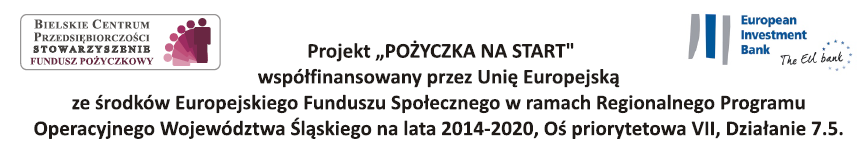 Stowarzyszenie Bielskie Centrum Przedsiębiorczości informuje o nowym produkcie : POŻYCZKA NA START, który skierowany jest do osób planujących uruchomić działalność gospodarczą na terenie województwa śląskiego, które są bezrobotne lub bierne zawodowo i ukończyły 30 rok życia. 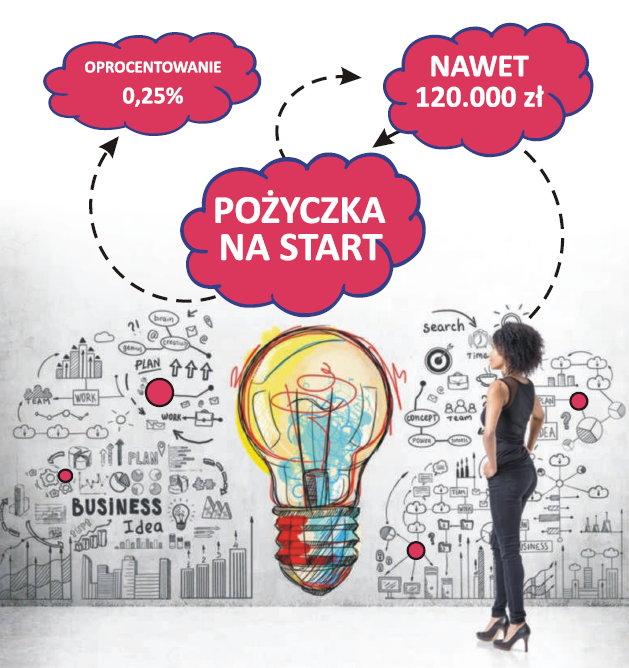 Rozszerzona grupa docelowa obejmuje również osoby:reemigranci , imigranci, ubogie pracujące, osoby odchodzące z rolnictwa i ich rodziny zatrudnione na umowach krótkoterminowych oraz pracujący w ramach umów cywilno –prawnychKwota pożyczki do 120 000 zł Oprocentowanie pożyczki - 0,25%Maksymalny okres spłaty - 7 latKarencja  do  12 miesięcyProwizja – 0 złSzczegółowe informacje można uzyskać w siedzibie Stowarzyszenia Bielskiego Centrum Przedsiębiorczości-Pod adresem 43-382 Bielsko-Biała ul. Cieszyńska 367 (II piętro pokój 303)-Pod numerami telefonów: 33 496 02 00, 33 496 02 40, 33 496 02 20-na stronie internetowej www.bcp.org.pl-biuro czynne od poniedziałku do piątku w godzinach 8:00-16:00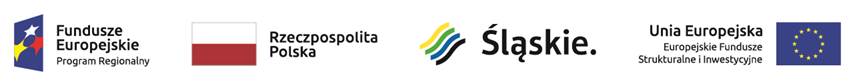 